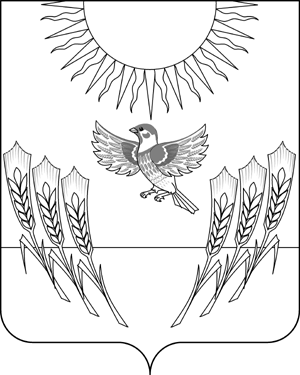 АДМИНИСТРАЦИЯ ВОРОБЬЕВСКОГО МУНИЦИПАЛЬНОГО РАЙОНАВОРОНЕЖСКОЙ ОБЛАСТИПОСТАНОВЛЕНИЕ от  18.02.2014 г.	№	88	  	 с. ВоробьевкаОб утверждении положения о комиссии по опеке и попечительству при администрации Воробьевского муниципального районаВ соответствии с законом Воронежской области от 05.12.2007 г. № 151-ОЗ «Об организации и осуществлении деятельности по опеке и попечительству в Воронежской области», законом Воронежской области от 20.11.2007 г. № 121-ОЗ «О наделении органов местного самоуправления муниципальных районов и городских округов Воронежской области отдельными государственными полномочиями Воронежской области по организации и осуществлении деятельности по опеке и попечительству», администрация Воробьевского муниципального района,П О С Т А Н О В Л Я Е Т :1. Утвердить положение о комиссии по опеке и попечительству при администрации Воробьевского муниципального района согласно приложению.2. Контроль за выполнением настоящего постановления возложить на заместителя главы администрации муниципального района Письяукова С.А.Глава администрации муниципального района 				         А.В. ПищугинПриложениек постановлению администрации муниципального района от 18.02.2014 г. № 88 ПОЛОЖЕНИЕо комиссии по опеке и попечительству при администрации Воробьевского муниципального района1. Общие положения. 1.1. Комиссия по опеке и попечительству при администрации Воробьёвского муниципального района в отношении несовершеннолетних, в том числе детей-сирот и детей, оставшихся без попечения родителей, совершеннолетних лиц, признанных судом недееспособными или ограниченно дееспособными, совершеннолетних дееспособных лиц, которые по состоянию здоровья не могут самостоятельно осуществлять и защищать свои права и исполнять обязанности (далее комиссия) образуется, реорганизуется распоряжением Главы администрации Воробьёвского муниципального района.1.2. Комиссия по опеке и попечительству руководствуется в своей деятельности Конвенцией ООН «О правах ребенка», Конституцией Российской Федерации, Гражданским кодексом Российской Федерации, Семейным кодексом Российской Федерации, иными законами и нормативными правовыми актами Российской Федерации, законами Воронежской области и иными нормативными правовыми актами Воронежской области, решениями Совета народных депутатов Воробьевского муниципального района, постановлениями и распоряжениями главы администрации Воробьёвского муниципального района, а также настоящим Положением. 1.3. Организационно-техническое обеспечение деятельности Комиссии осуществляется органами местного самоуправления Воробьёвского муниципального района. 1.4. Заседания Комиссии проводятся по мере поступления материалов. 1.5 Заседание Комиссии ведет его председатель. В случае отсутствия на заседании председателя Комиссии его функции выполняет заместитель председателя Комиссии. Заседание Комиссии неправомочно в случае отсутствия на заседании председателя и заместителя председателя Комиссии.1.6. На заседание Комиссии могут приглашаться дети, их законные представители, а также граждане, имеющие отношение к рассматриваемым вопросам.1.7. На заседании Комиссии ведется протокол, который подписывается председателем (заместителем председателя) и секретарем Комиссии и хранится у секретаря.1.8. Заседание Комиссии считается правомочным, если на нем присутствует не менее половины его членов. Решение Комиссии излагается мотивированно в письменной форме, принимается простым большинством голосов членов Комиссии, присутствующих на заседании, и подписывается председателем и секретарем Комиссии.1.9. Принятое решение комиссия доводит до сведения заинтересованных должностных лиц муниципального района, детей и их законных представителей, руководителей учреждений, организаций и граждан.1.10. Решения Комиссии по опеке и попечительству носят рекомендательный характер и являются основанием для принятия нормативных правовых актов администрации муниципального района.1.11. Окончательное решение принимается главой администрации Воробьёвского муниципального района. 2. Цели и задачи Комиссии.Основными целями и задачами Комиссии являются:2.1. реализация единой государственной политики по защите прав и законных интересов несовершеннолетних, нуждающихся в государственной защите, в том числе детей-сирот и детей, оставшихся без попечения родителей; совершеннолетних лиц, признанных судом недееспособными или ограниченно дееспособными; совершеннолетних дееспособных лиц, которые по состоянию здоровья не могут самостоятельно осуществлять и защищать свои права и исполнять обязанности;2.2. защита личных неимущественных и имущественных прав и интересов несовершеннолетних, нуждающихся в государственной защите, в том числе детей-сирот и детей, оставшихся без попечения родителей, а также лиц в возрасте до 23 лет из числа детей-сирот и детей, оставшихся без попечения родителей;2.3. защита личных неимущественных и имущественных прав и интересов совершеннолетних лиц, признанных судом недееспособными или ограниченно дееспособными, совершеннолетних дееспособных лиц, которые по состоянию здоровья не могут самостоятельно осуществлять и защищать свои права и исполнять обязанности, над которыми установлена опека или попечительство;2.4. обеспечение приоритета семейных форм воспитания детей-сирот и детей, оставшихся без попечения родителей, профилактика социального сиротства;2.5. осуществление контроля за содержанием, воспитанием, образованием детей-сирот и детей, оставшихся без попечения родителей, несовершеннолетних, нуждающихся в государственной защите;2.6. осуществление надзора за деятельностью опекунов и попечителей, а также организаций, в которые помещены недееспособные или не полностью дееспособные граждане;2.7. содействие в интеграции в общество лицам в возрасте до 23 лет из числа детей-сирот, детей, оставшихся без попечения родителей, после окончания пребывания их в образовательных учреждениях, семьях попечителей, приемных родителей.3. Состав Комиссии.3.1. В состав Комиссии входят: председатель Комиссии, заместитель председателя Комиссии, секретарь Комиссии, а также представители государственных учреждений и администрации муниципального района.3.2. Во время отсутствия членов Комиссии их заменяют лица, которые исполняют их должностные обязанности.3.2. Для рассмотрения конкретного дела несовершеннолетнего, совершеннолетнего, признанного судом недееспособным, ограниченно дееспособным или совершеннолетнего дееспособного лица, которое по состоянию здоровья не может самостоятельно осуществлять и защищать свои права и исполнять обязанности, на заседание Комиссии приглашаются работники государственных и муниципальных органов и учреждений, представители образовательных учреждений, учреждений здравоохранения, органов внутренних дел, социальной защиты населения и других муниципальных служб, в компетенцию которых входит непосредственная работа с данным ребенком или совершеннолетним недееспособным гражданином.4. Полномочия Комиссии. 4.1. Полномочия Комиссии в отношении несовершеннолетних, в том числе детей-сирот и детей, оставшихся без попечения родителей:1) выявление, учет и устройство детей, оставшихся без попечения родителей, обследование условий их проживания;2) проведение работы по профилактике социального сиротства;3) признание ребенка нуждающимся в государственной защите и поддержке;4) ведение первичного учета детей-сирот и детей, оставшихся без попечения родителей, направление сведений о них в региональный банк данных о детях, оставшихся без попечения родителей в порядке, установленном законодательством Российской Федерации;5) обеспечение права детей-сирот и детей, оставшихся без попечения родителей, на воспитание в семье;6) избрание формы семейного устройства детей-сирот и детей, оставшихся без попечения родителей (усыновление (удочерение), опека (попечительство), приемная семья);7) подбор, учет и подготовка в порядке, определяемом Правительством Российской Федерации, граждан, выразивших желание стать опекунами или попечителями либо принять детей, оставшихся без попечения родителей, в семью на воспитание в иных установленных семейным законодательством формах;8) организация медицинского освидетельствования лиц, желающих взять ребенка на воспитание в семью, а также детей-сирот и детей, оставшихся без попечения родителей, подлежащих передаче на воспитание в семью;9) подготовка заключения об обоснованности усыновления (удочерения), установления опеки (попечительства), передачи несовершеннолетнего в приемную семью;10) участие в судебных заседаниях в случаях, предусмотренных действующим законодательством;11) принятие решения о назначении (отстранении, освобождении) опекуна, попечителя или заключения (расторжения) договора с приемным родителем;12) направление детей-сирот и детей, оставшихся без попечения родителей, в учреждения для детей-сирот и детей, оставшихся без попечения родителей, учреждения социального обслуживания, учреждения здравоохранения;13) обеспечение проведения необходимых лечебно-профилактических мероприятий в отношении детей-сирот и детей, оставшихся без попечения родителей, подготовка направлений в специализированные учреждения;14) ведение учета детей, переданных на воспитание в семью (усыновление, опека, попечительство, приемная семья);15) подготовка согласия на снятие детей-сирот и детей, оставшихся без попечения родителей, с регистрационного учета по месту жительства или по месту пребывания;16) выдача согласия в случаях, установленных действующим законодательством, при установлении отцовства;17) разрешение разногласий между родителями ребенка относительно его имени и фамилии;18) разрешение разногласий между опекуном и несовершеннолетними родителями по вопросам воспитания ребенка;19) представление интересов ребенка в случаях, если между интересами родителей (законных представителей) и детей имеются разногласия;20) подготовка заключения о целесообразности (нецелесообразности) лишения граждан родительских прав, их ограничения или восстановления в родительских правах;21) выдача согласия на контакт родителей с детьми, если их родительские права ограничены судом;22) осуществление отобрания ребенка у родителей или других лиц, на попечении которых он находится, при непосредственной угрозе жизни ребенка или его здоровью;23) представление заключения о соответствии признания брака недействительным интересам несовершеннолетнего в случаях, предусмотренных действующим законодательством;24) предъявление иска в суд в защиту прав несовершеннолетнего в случаях, предусмотренных действующим законодательством;25) выдача в соответствии с Федеральным законом «Об опеке и попечительстве» разрешений на совершение сделок с имуществом подопечных;26) заключение договоров доверительного управления имуществом подопечных в соответствии со статьей 38 Гражданского кодекса Российской Федерации;27) выдача разрешения на раздельное проживание попечителей и их несовершеннолетних подопечных в соответствии со статьей 36 Гражданского кодекса Российской Федерации;28) назначение и выплата денежных средств на содержание подопечного ребенка в семьях опекунов (попечителей) и приемных семьях в порядке и размере, установленных законом Воронежской области;28.1) выплата вознаграждения, причитающегося приемному родителю, в соответствии с законом Воронежской области;28.2) выплата денежных средств на содержание ребенка, переданного на патронатное воспитание, а также выплата денежного вознаграждения, причитающегося патронатному воспитателю, в порядке и размере, установленных законом Воронежской области;28.3) назначение и выплата единовременной денежной выплаты лицам, принявшим на воспитание детей-сирот и детей, оставшихся без попечения родителей, в семью: опека (попечительство), приемная семья, патронатное воспитание;29) содействие детям-сиротам и детям, оставшимся без попечения родителей, в получении общего, а также профессионального образования;30) осуществление надзора за деятельностью опекунов и попечителей, деятельностью организаций, в которые помещены несовершеннолетние;31) осуществление контроля за условиями жизни, воспитания, содержания детей, переданных на воспитание в семью или находящихся в учреждениях для детей-сирот и детей, оставшихся без попечения родителей, в образовательных учреждениях, воспитательных учреждениях, учреждениях социального обслуживания, учреждениях здравоохранения; подготовка отчета об условиях жизни ребенка, переданного на воспитание в семью;32) рассмотрение обращений граждан по вопросам опеки и попечительства и принятие надлежащих мер в соответствии с действующим законодательством;33) проведение работы по организации летнего отдыха детей-сирот и детей, оставшихся без попечения родителей, находящихся под опекой (попечительством), в приемных семьях;34) представление законных интересов несовершеннолетних граждан и недееспособных граждан, находящихся под опекой или попечительством, в отношениях с любыми лицами (в том числе в судах), если действия опекунов или попечителей по представлению законных интересов подопечных противоречат законодательству Российской Федерации и (или) законодательству Воронежской области или интересам подопечных либо если опекуны или попечители не осуществляют защиту законных интересов подопечных;35) оказание содействия опекунам и попечителям, проверка условий жизни подопечных, соблюдения опекунами и попечителями прав и законных интересов подопечных, обеспечения сохранности их имущества, а также исполнения опекунами и попечителями требований к осуществлению ими прав и исполнению обязанностей опекунов или попечителей, определяемых в соответствии с частью 4 статьи 15 Федерального закона «Об опеке и попечительстве»;36) исполнение иных полномочий в соответствии с действующим законодательством.4.2. Полномочия Комиссии в осуществлении деятельности в отношении совершеннолетних лиц, признанных судом недееспособными или ограниченно дееспособными:1) осуществление устройства лиц, признанных судом недееспособными вследствие психических расстройств, в психиатрические или психоневрологические учреждения;2) принятие решения о назначении (освобождении, отстранении) опекуна, попечителя;3) содействие получению образования лицами, признанными судом ограниченно дееспособными;4) участие в рассмотрении судами споров в случаях, предусмотренных действующим законодательством;5) выдача в соответствии с Федеральным законом «Об опеке и попечительстве» разрешений на совершение сделок с имуществом подопечных;6) предварительное разрешение расходования опекуном или попечителем доходов подопечного гражданина;7) подбор, учет и подготовка в порядке, определяемом Правительством Российской Федерации, граждан, выразивших желание стать опекунами или попечителями;8) осуществление надзора за деятельностью опекунов и попечителей, деятельностью организаций, в которые помещены недееспособные или не полностью дееспособные граждане;9) рассмотрение обращений граждан по вопросам осуществления опеки, попечительства;10) исполнение иных полномочий в соответствии с действующим законодательством.4.3. Полномочия Комиссии в осуществлении деятельности в отношении совершеннолетних дееспособных лиц, которые по состоянию здоровья не могут самостоятельно осуществлять и защищать свои права и исполнять обязанности:1) выявление совершеннолетних дееспособных лиц, которые по состоянию здоровья не могут самостоятельно осуществлять и защищать свои права и исполнять обязанности;2) назначение помощника совершеннолетнему дееспособному гражданину, который по состоянию здоровья не может самостоятельно осуществлять и защищать свои права и исполнять свои обязанности;3) оказание необходимой помощи совершеннолетним дееспособным лицам, которые по состоянию здоровья не могут самостоятельно осуществлять и защищать свои права и исполнять обязанности до установления над ними патронажа;4) осуществление в установленных случаях патронажа над совершеннолетними дееспособными лицами, которые по состоянию здоровья не могут самостоятельно осуществлять и защищать свои права и исполнять обязанности;5) обеспечение проведения необходимых лечебно-профилактических мероприятий в отношении совершеннолетних дееспособных лиц, которые по состоянию здоровья не могут самостоятельно осуществлять и защищать свои права и исполнять обязанности;6) осуществление подбора лиц, способных исполнять обязанности попечителей (помощников);7) участие в судебных заседаниях по делам подопечных лиц в случаях, установленных действующим законодательством;8) осуществление контроля за исполнением помощником совершеннолетнего дееспособного гражданина своих обязанностей и извещение находящегося под патронажем гражданина о нарушениях, допущенных его помощником и являющихся основанием для расторжения заключенных между ними договора поручения, договора доверительного управления имуществом или иного договора;9) рассмотрение обращений граждан по вопросам осуществления патронажа;10) содействие получению образования совершеннолетними дееспособными лицами, которые по состоянию здоровья не могут самостоятельно осуществлять и защищать свои права и исполнять обязанности;11) исполнение иных полномочий в соответствии с действующим законодательством.5. Права и обязанности членов Комиссии5.1. Председатель Комиссии:- организует и контролирует работу Комиссии;- ведет заседание Комиссии;- несет ответственность за исполнение решений Комиссии.5.2. Заместитель председателя Комиссии:- по согласованию с председателем Комиссии определяет день проведения заседания Комиссии;- готовит проект распоряжения главы администрации муниципального района о внесении изменений в состав Комиссии в случае изменения его состава;- в отсутствие председателя Комиссии выполняет его обязанности.5.3. Секретарь Комиссии:- ведет протокол заседания Комиссии; - представляет членам Комиссии для ознакомления необходимые документы;- извещает членов Комиссии и всех заинтересованных лиц о дне проведения заседания Комиссии.5.4. Члены Комиссии:- контролируют исполнение решений Комиссии в части, касающейся их функциональных обязанностей.